   Giddyup Open Horse Club ShowBill  2021 May22  June12 Aug22Jumping 	 ___1. Hunter Hack Youth 17 & under ___2. Hunter Hack 18 & over ___3. Hunter over Crossrails Youth 17 & under ___4. Hunter over Crossrails 18 & over ___5. Hunter over Fences NTE 2’ Youth 17 & under ___6. Hunter over Fences NTE 2’ 18 & over ___7. Hunter over Fences NTE 2’6” Youth 17 & under___8. Hunter over Fences NTE 2’6” 18 & overHelmets & boots are required for jumping classes Halter & Showmanship ___9.Halter Mares  ___10. Halter Geldings & Stallions ___11. Halter Minis & Pony’s  ___12. Youth Showmanship 17 & under ___13. Non Pro Showmanship 18 & over ___14. Lead Line 6 and under (no class fee)___15. Bareback Horsemanship  – all ages Walk/Trot English ___16. Walk Trot Green Rider Youth 17 & under ___17. Walk Trot Green Rider Adult 18 & over ___18. Walk Trot Green Horse   ___19. Walk Trot Green Rider Equitation  17 & under___20. Walk Trot Green Rider Equitation 18 & overEnglish Pleasure Hunter Under Saddle ___21. Eng. Pleasure Open 18 & over ___22. Eng. Pleasure Novice Horse ___23. Eng. Pleasure Youth 17 & under___24. Eng. Pleasure Non Pro 18 & over ___25. Eng. Pleasure Novice Rider ___26. Eng. Pleasure Sr. 55 & over ___27.Eng. Pleasure Disciplined Rail ___28. Eng. Pleasure Equitation 17 & under ___29. Eng. Pleasure Non Pro Equitation 18 & over Driving ___30. Pleasure Driving Pony LUNCH___ 31. Fun Class ! Costume Class – last showReining ___32. Reining Youth 17 & under 	 ___33. Reining Novice Horse*___34. Reining Novice Rider *___35. Walk Trot Reining Green Rider 17 & under*___36. Walk Trot Reining Green Rider 18 & over*___37. Walk Trot  Reining Green Horse**class with modified pattern ___38. Reining Non-Pro___39. Reining Open  ___40. Western Ranch horse 17 & under___41. Western Ranch horse 18 & overWalk Trot Western ___42. Walk Trot Green Rider Youth 17 & under ___43.Walk Trot Green Rider  Adult 18 & over ___44. Walk Trot Green Horse ___45. Walk Trot Green Rider Horsemanship 17 & under ___46. Walk Trot Green Rider Horsemanship 18 & overWestern Pleasure ___47. Western Pleasure Open ___48. Western Pleasure Novice Horse ___49. Western Pleasure Youth 17 & under ___50. Western Pleasure Non Pro 18 & over ___51. Western Pleasure Novice Rider ___52. Western Pleasure Senior 55 & over ___53. Western Pleasure Disciplined Rail ___54. Western Pleasure Horsemanship 17 & under ___55. Western Pleasure Non Pro Horsemanship 18 & over ___56. Western Riding Novice___57. Western RidingTrail Western ___58. In-hand Trail___59. Lead Line Trail ___60. Trail Walk/Trot Green Rider 17 & under___61. Trail Walk/Trot Green Rider 18 & over___62.  Trail Walk/Trot Green Horse___63. Trail Novice Horse___ 64. Trail Novice Rider___65 Trail Youth 17 & under ___66. Trail Non Pro 18 & over ___67. Trail Open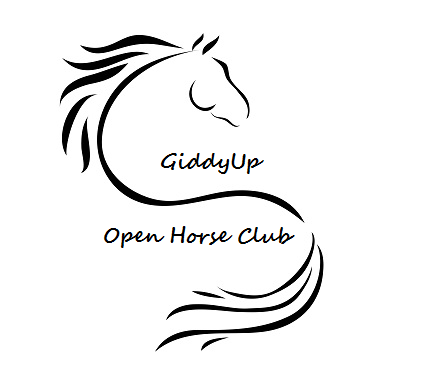 